2025 Curacao Holidays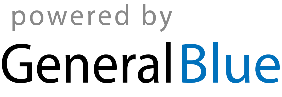 Curacao 2025 CalendarCuracao 2025 CalendarCuracao 2025 CalendarCuracao 2025 CalendarCuracao 2025 CalendarCuracao 2025 CalendarCuracao 2025 CalendarCuracao 2025 CalendarCuracao 2025 CalendarCuracao 2025 CalendarCuracao 2025 CalendarCuracao 2025 CalendarCuracao 2025 CalendarCuracao 2025 CalendarCuracao 2025 CalendarCuracao 2025 CalendarCuracao 2025 CalendarCuracao 2025 CalendarCuracao 2025 CalendarCuracao 2025 CalendarCuracao 2025 CalendarCuracao 2025 CalendarCuracao 2025 CalendarJanuaryJanuaryJanuaryJanuaryJanuaryJanuaryJanuaryFebruaryFebruaryFebruaryFebruaryFebruaryFebruaryFebruaryMarchMarchMarchMarchMarchMarchMarchMoTuWeThFrSaSuMoTuWeThFrSaSuMoTuWeThFrSaSu123451212678910111234567893456789131415161718191011121314151610111213141516202122232425261718192021222317181920212223272829303124252627282425262728293031AprilAprilAprilAprilAprilAprilAprilMayMayMayMayMayMayMayJuneJuneJuneJuneJuneJuneJuneMoTuWeThFrSaSuMoTuWeThFrSaSuMoTuWeThFrSaSu12345612341789101112135678910112345678141516171819201213141516171891011121314152122232425262719202122232425161718192021222829302627282930312324252627282930JulyJulyJulyJulyJulyJulyJulyAugustAugustAugustAugustAugustAugustAugustSeptemberSeptemberSeptemberSeptemberSeptemberSeptemberSeptemberMoTuWeThFrSaSuMoTuWeThFrSaSuMoTuWeThFrSaSu1234561231234567789101112134567891089101112131414151617181920111213141516171516171819202121222324252627181920212223242223242526272828293031252627282930312930OctoberOctoberOctoberOctoberOctoberOctoberOctoberNovemberNovemberNovemberNovemberNovemberNovemberNovemberDecemberDecemberDecemberDecemberDecemberDecemberDecemberMoTuWeThFrSaSuMoTuWeThFrSaSuMoTuWeThFrSaSu1234512123456767891011123456789891011121314131415161718191011121314151615161718192021202122232425261718192021222322232425262728272829303124252627282930293031Jan 1	New Year’s DayMar 3	Carnival MondayApr 18	Good FridayApr 20	Easter SundayApr 21	Easter MondayApr 27	Kings DayMay 1	Labour DayMay 11	Mother’s DayMay 29	Ascension DayJun 1	Father’s DayJul 2	Flag DayOct 10	Curaçao DayDec 25	Christmas DayDec 26	Boxing DayDec 31	New Year’s Eve